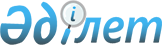 О внесении изменений и дополнений в распоряжение Премьер-Министра Республики Казахстан от 11 ноября 2022 года № 184-р "Об утверждении состава Организационного комитета по подготовке и проведению XIIІ Астанинского экономического форума"Распоряжение Премьер-Министра Республики Казахстан от 18 января 2023 года № 6-р.
      Внести в распоряжение Премьер-Министра Республики Казахстан от 11 ноября 2022 года № 184-р "Об утверждении состава Организационного комитета по подготовке и проведению XIIІ Астанинского экономического форума" следующие изменения и дополнения:
      заголовок изложить в следующей редакции: 
      "Об утверждении состава Организационного комитета по подготовке и проведению Международного форума Астана";
      преамбулу изложить в следующей редакции:
      "Для решения организационных и содержательных вопросов подготовки и проведения в 2023 году Международного форума Астана:";
      пункты 1 и 2 изложить в следующей редакции: 
      "1. Утвердить прилагаемый состав Организационного комитета по подготовке и проведению Международного форума Астана (далее – Организационный комитет).
      2. Организационному комитету обеспечить организацию подготовки и проведения Международного форума Астана на высоком международном уровне, в том числе координацию деятельности государственных органов и организаций по подготовке и проведению Международного форума Астана.";
      в составе Организационного комитета по подготовке и проведению XIIІ Астанинского экономического форума, утвержденном указанным распоряжением:
      заголовок изложить в следующей редакции: 
      "Состав Организационного комитета по подготовке и проведению Международного форума Астана";
      после строки "заместитель акима города Астаны" дополнить строками следующего содержания:
      "заместитель заведующего Отделом стратегического планирования Администрации Президента Республики Казахстан (по согласованию) 
      заведующий сектором Отдела внешней политики и международных связей Администрации Президента Республики Казахстан (по согласованию)";
      строку "директор корпоративного фонда "Казахстанский фонд экономических инициатив" (по согласованию)" исключить.
					© 2012. РГП на ПХВ «Институт законодательства и правовой информации Республики Казахстан» Министерства юстиции Республики Казахстан
				
      Премьер-Министр 

А. Смаилов
